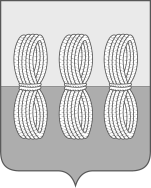 Собрание депутатов Новоржевского муниципального округаРЕШЕНИЕ № 1от 07 ноября 2023 года(принято на 5 очередной сессии          первого созыва)            г. Новоржев«О принятии Устава муниципальногообразования «Новоржевский муниципальныйокруг Псковской области»В соответствии с Федеральным законном от 06 октября 2003 года 
№ 131-ФЗ «Об общих принципах организации местного самоуправления 
в Российской Федерации», Законом Псковской области от 02.03.2023 
№ 2350-ОЗ «О преобразовании муниципальных образований, входящих
в состав муниципального образования «Новоржевский район», учитывая итоги публичных слушаний по вопросу «О проекте Устава муниципального образования «Новоржевский муниципальный округ Псковской области», Собрание депутатов Новоржевского муниципального округа РЕШИЛО:1. Принять прилагаемый Устав Новоржевского муниципального округа Псковской области.2. Направить Устав Новоржевского муниципального округа Псковской области на государственную регистрацию в Управление Министерства юстиции Российской Федерации по Псковской области. 3. Устав Новоржевского муниципального округа Псковской области вступает в силу после его государственной регистрации и официального опубликования в периодическом печатном издании – газете «Земля новоржевская».4. Признать утратившими силу со дня вступления в силу Устава Новоржевского муниципального округа Псковской области:- Устав муниципального образования «Новоржевский район», принятый решением Собрания депутатов Новоржевского района от 30.05.2005 № 3 «О внесении изменений и дополнений в Устав муниципального образования «Новоржевский район» путем принятия его в новой редакции»;- решение Собрания депутатов Новоржевского района от 12.10.2007 № 3 «О внесении изменений и дополнений в Устав муниципального образования «Новоржевский район»;- решение Собрания депутатов Новоржевского района от 19.05.2009 № 3 «О внесении изменений в Устав муниципального образования «Новоржевский район»;- решение Собрания депутатов Новоржевского района от 20.11.2009 № 5 «О внесении изменений и дополнений в Устав муниципального образования «Новоржевский район» Псковской области»;- решение Собрания депутатов Новоржевского района от 10.03.2011 № 2 «О внесении изменений и дополнений в Устав муниципального образования «Новоржевский район»;- решение Собрания депутатов Новоржевского района от 06.09.2011 № 4 «О внесении изменений и дополнений в Устав муниципального образования «Новоржевский район»;- решение Собрания депутатов Новоржевского района от 08.11.2012 № 3 «О внесении изменений и дополнений в Устав муниципального образования «Новоржевский район»;- решение Собрания депутатов Новоржевского района от 08.11.2013 № 3 «О внесении изменений и дополнений в Устав муниципального образования «Новоржевский район»;- решение Собрания депутатов Новоржевского района от 30.10.2014 № 6 «О внесении изменений и дополнений в Устав муниципального образования «Новоржевский район»;- решение Собрания депутатов Новоржевского района от 02.04.2015 № 3 «О внесении изменений и дополнений в Устав муниципального образования «Новоржевский район»;- решение Собрания депутатов Новоржевского района от 27.05.2019 № 1-о «О внесении изменений в Устав муниципального образования «Новоржевский район»;- решение Собрания депутатов Новоржевского района от 30.11.2021 № 4 «О внесении изменений и дополнений в Устав муниципального образования «Новоржевский район»;- решение Собрания депутатов Новоржевского района от 31.03.2022 № 3 «О внесении изменений и дополнений в Устав муниципального образования «Новоржевский район»;- решение Собрания депутатов Новоржевского района от 21.03.2023 № 2 «О внесении изменений и дополнений в Устав муниципального образования «Новоржевский район»;- Устав муниципального образования «Новоржев», принятый решением Собрания депутатов городского поселения «Новоржев» от 01.12.2005 № 7 «О принятии Устава городского поселения «Новоржев»;- решение Собрания депутатов городского поселения «Новоржев» от 25.04.2008 «О внесении изменений и дополнений в Устав муниципального образования городское поселение «Новоржев»;- решение Собрания депутатов городского поселения «Новоржев» от 18.12.2008 № 1 «О внесении изменений и дополнений в Устав муниципального образования «Новоржев»;- решение Собрания депутатов городского поселения «Новоржев» от 04.12.2009 № 2 «О внесении изменений и дополнений в Устав муниципального образования «Новоржев»;- решение Собрания депутатов городского поселения «Новоржев» от 13.08.2010 № 1 «О внесении изменений и дополнений в Устав муниципального образования «Новоржев»;- решение Собрания депутатов городского поселения «Новоржев» от 09.08.2011 № 1 «О внесении изменений и дополнений в Устав муниципального образования городское поселение «Новоржев»;- решение Собрания депутатов городского поселения «Новоржев» от 10.07.2012 № 3 «О внесении изменений и дополнений в Устав муниципального образования городское поселение «Новоржев»;- решение Собрания депутатов городского поселения «Новоржев» от 10.09.2013 № 1 «О внесении изменений и дополнений в Устав муниципального образования городское поселение «Новоржев»;- решение Собрания депутатов городского поселения «Новоржев» от 14.07.2014 № 1 «О внесении изменений и дополнений в Устав муниципального образования «Новоржев»;- решение Собрания депутатов городского поселения «Новоржев» от 17.04.2015 № 1 «О внесении изменений и дополнений в Устав муниципального образования городское поселение «Новоржев»;- решение Собрания депутатов городского поселения «Новоржев» от 08.07.2019 № 1 «О внесении изменений и дополнений в Устав муниципального образования городское поселение «Новоржев»;- решение Собрания депутатов городского поселения «Новоржев» от 18.11.2020 № 1 «О внесении изменений и дополнений в Устав муниципального образования городское поселение «Новоржев»;- решение Собрания депутатов городского поселения «Новоржев» от 25.05.2022 № 1 «О внесении изменений и дополнений в Устав муниципального образования городское поселение «Новоржев»;- Устав муниципального образования «Вехнянская волость», принятый решением Собрания депутатов сельского поселения «Вехнянская волость» от 19.11.2015 № 1 «О принятии Устава муниципального образования «Вехнянская волость»;- решение Собрания депутатов сельского поселения «Вехнянская волость» от 23.03.2017 № 2 «О внесении изменений и дополнений в Устав муниципального образования «Вехнянская волость»;- решение Собрания депутатов сельского поселения «Вехнянская волость» от 25.06.2019 № 1 «О внесении изменений и дополнений в Устав муниципального образования «Вехнянская волость»;- решение Собрания депутатов сельского поселения «Вехнянская волость» от 20.11.2019 № 2 «О внесении изменений и дополнений в Устав муниципального образования «Вехнянская волость»;- решение Собрания депутатов сельского поселения «Вехнянская волость» от 19.02.2021 № 3 «О внесении изменений и дополнений в Устав муниципального образования «Вехнянская волость»;- решение Собрания депутатов сельского поселения «Вехнянская волость» от 13.07.2022 № 3 «О внесении изменений и дополнений в Устав муниципального образования «Вехнянская волость»;- Устав муниципального образования «Выборская волость», принятый решением Собрания депутатов сельского поселения «Выборская волость» от 18.11.2015 № 1 «О принятии Устава муниципального образования «Выборская волость»;- решение Собрания депутатов сельского поселения «Выборская волость» от 20.03.2017 № 3 «О внесении изменений и дополнений в Устав муниципального образования «Выборская волость»;- решение Собрания депутатов сельского поселения «Выборская волость» от 27.12.2017 № 4 «О внесении изменений и дополнений в Устав муниципального образования «Выборская волость»;- решение Собрания депутатов сельского поселения «Выборская волость» от 26.02.2019 № 7 «О внесении изменений и дополнений в Устав муниципального образования «Выборская волость»;- решение Собрания депутатов сельского поселения «Выборская волость» от 11.09.2019 № 1 «О внесении изменений и дополнений в Устав муниципального образования «Выборская волость»;- решение Собрания депутатов сельского поселения «Выборская волость» от 16.02.2021 № 2 «О внесении изменений и дополнений в Устав муниципального образования «Выборская волость»;- решение Собрания депутатов сельского поселения «Выборская волость» от 12.07.2022 № 4 «О внесении изменений и дополнений в Устав муниципального образования «Выборская волость»;- Устав муниципального образования «Новоржевская волость», принятый решением Собрания депутатов сельского поселения «Новоржевская волость» от 10.11.2015 № 1 «О принятии Устава муниципального образования «Новоржевская волость»;- решение Собрания депутатов сельского поселения «Новоржевская волость» от 16.03.2017 № 2 «О внесении изменений и дополнений в Устав муниципального образования «Новоржевская волость»;- решение Собрания депутатов сельского поселения «Новоржевская волость» от 27.12.2017 № 7 «О внесении изменений и дополнений в Устав муниципального образования «Новоржевская волость»;- решение Собрания депутатов сельского поселения «Новоржевская волость» от 12.03.2019 № 3 «О внесении изменений и дополнений в Устав муниципального образования «Новоржевская волость»;- решение Собрания депутатов сельского поселения «Новоржевская волость» от 26.09.2019 № 1 «О внесении изменений и дополнений в Устав муниципального образования «Новоржевская волость»;- решение Собрания депутатов сельского поселения «Новоржевская волость» от 10.02.2021 № 3 «О внесении изменений и дополнений в Устав муниципального образования «Новоржевская волость»;- решение Собрания депутатов сельского поселения «Новоржевская волость» от 07.07.2022 № 4 «О внесении изменений и дополнений в Устав муниципального образования «Новоржевская волость».5. Опубликовать настоящее решение в газете «Земля новоржевская» и разместить на официальном сайте Новоржевского района в информационно-телекоммуникационной сети «Интернет».Председатель Собрания депутатовНоворжевского муниципального округа                                             В.А. МеркуловаГлава Новоржевского муниципального округа                                 Л.М. Трифонова